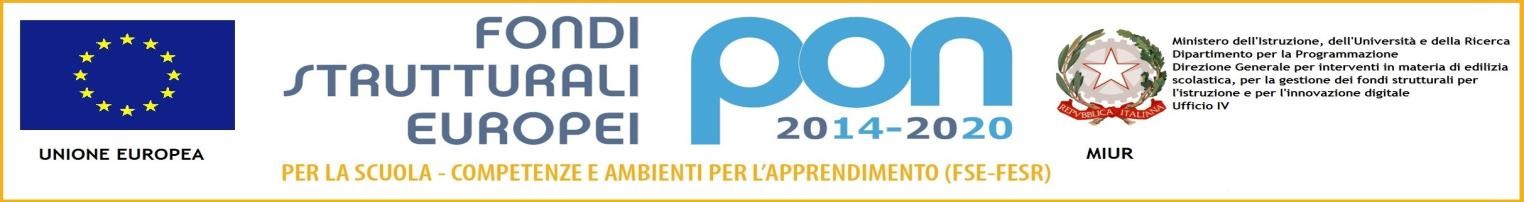 Dichiarazione dei punteggi“Avviso pubblico per la realizzazione di reti locali, cablate e wireless, nelle scuole” BANDO PER CONFERIMENTO INCARICO PROFESSIONALE DI ESPERTO PROGETTISTA E COLLAUDATORE RIVOLTO AL PERSONALE INTERNO, OPPURE DI ALTRE AMMINISTRAZIONI OPPURE ESTERNO ALL’ISTITUZIONE SCOLASTICAAl Dirigente Scolasticodell’Istituto ComprensivoSant’Eufemia – Est 3, BresciaIl /La sottoscritto/a _____________________________________________________________, nato/a a _______________________________________ (__) il ___________, C.F.: ___________________________nell’ambito del progetto CODICE IDENTIFICATIVO PROGETTO: 13.1.1A-FESRPON-LO-2021-438, CUP: E89J21008610006, Avviso pubblico per la realizzazione di reti locali, cablate e wireless, nelle scuole dell’Istituto Comprensivo Sant’Eufemia – Est 3 Brescia. A tal fine, consapevole delle sanzioni penali applicabili in caso di dichiarazioni mendaci e non veritiere che sono previste dagli articoli 75 e 76 del D.P.R 28/12/2000 n. 445 e per gli effetti dell’art. 47 del citato D.P.R. 445/2000, sotto la propria personale responsabilitàDICHIARAi seguenti titoli posseduti valevoli ai fini della selezione in oggetto.N.B: compilare la seguente tabella di autovalutazione colonna (punteggio autoassegnato - descrizione del titolo e riferimento della pagina del curriculum vitae) in base ai punti indicati nell’avviso pubblico e riportati di seguitoData__________________Allega:1) Curriculum Vitae;2) copia del documento d’Identità.______________________________________(firma autografa non autenticata)CRITERIPUNTIDESCRIZIONE DEL TITOLO E RIFERIMENTO DELLA PAGINA NEL CURRICULUM VITAELaurea Quadriennale (v.o.), o Laurea Magistrale in Ingegneria, Informatica e affini110 e lode2011017Da 109 a 9911Fino a 989Meno di 984Dottorato di ricerca 	in ingegneria/informatica8Diploma di scuola sec. Sup. in materie informatiche6Corsi di formazione in materie informatiche2 per ciascun corso (max 4 punti)Master Post-Lauream in discipline strettamente attinenti (Titolo conseguito presso Università o Istituto Privato riconosciuto equipollente presso il Ministero dell’Università e della Ricerca almeno 60 crediti CFU)5 per ciascun master (max 10 punti)Corsi di Alta Formazione o Master non universitari di almeno 1500 ore (pari a 60 crediti Cfu) documentate e certificate sull’attestato di frequenza in discipline attinenti3 per ciascun corso(max 6 punti)Esperienza in ambito dei PON in qualità di progettista/collaudatore2 per ciascun intervento(max 10 punti)Esperienze pregresse per incarichi nel settore ICT1 per ciascuna esperienza (max 5 punti)Certificazioni riconosciute a livello nazionale o europeo inerenti il profilo per cui si candida 1 per ciascuna certif. (max 5 punti)Esperienze documentate di progettazione o collaudo e/o di gestione di reti e/o siti 2 per ciascuna esperienza (max 10 punti)TOTALEMASSIMO 70 PUNTI